 RAFFIC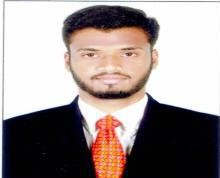 Email: raffic-394743@2freemail.comPosition Seeking: HSE officerTo obtain a leading Safety Officer position in Workplace Safety & Health by applying my knowledge & experience to train the workforces on safe work practice in the worksites and promoting zero accident culture in the workplaces.Project	:	Jazan integrated gasification combined cycle Duration	:	November 2018 to till date 2019Position	:	Safety officer.Project	:	MARJAN – TCFDuration	:	October 2017 to August 2018 Position	:	Safety officer.Project	:	HOSPITAL CONSTRUCTION Duration	:	March2016 to December 2017Position	:	Assistant Safety OfficerProject		:		Fabrication YardDuration	:	February 2014 to January 2016 Position		:	Safety OfficerNEBOSH IGC (National Examination Board in Occupational Health & Safety)IOSH MANAGING SAFELY (Institute of Occupational Health &SafetyDIPLOMA IN FIRE & SAFETYDIPLOMA IN ELECTRICAL & ELECTRONICS ENGINEERING.C.S.I MATRIC HIGHER SECONDARY SCHOOL, TRICHYEnsured all safety precautions are compiled and checked prior to a work activity commencing and all permits are available for work on site and all safety precautions takenEnsuring risk assessment & job hazard analysis are done in advance of commencement of activities and ensuring all preventive & control measures are in placeOrganizing of daily safety tool box meetings in conjunction with line supervision for hazard identification, prevention and controlMonitor Permit-to-Work and conduct training on PTW systemDaily site inspections and reporting the unsafe act/ conditions to the site management and coordinating with the site execution personnel.Inspections and reporting the unsafe act/ conditions to the site management and coordinating with the site execution personnel.Investigation of all Accidents, incident / Near misses / Spills / Fires to find the root Causes and recommends corrective actions.Implement safety orientation training for new recruits - Safe working practice, Scaffolding hazards, Fire Safety, Safe aspects of Excavating and Barricading, Site housekeeping, Safe Storage, Walkways, and Escape Routes etc…Conducting safety training and creating awareness to all workersAttend safety meetings and ready to discuss key HSE issues as appropriatePreparing Job Hazard Analysis (JHA) with and for field men with respect to scope of job.Prepare daily, weekly and monthly reportsRecording and display of safety reports and statisticsSupervision of housekeeping and environment clean-up activities.Track & Ensure that protective and safety devices are in good condition and are used correctly when needed.Weekly joint Safety Inspection with Client and making deviation report if requiredRegular inspection and maintenance of safety and firefighting equipment’sImplementation of rules and regulation of safety as per the Client ProcedureAuditing machinery, PPE, Housekeeping and Hand Tools.Checking and monitoring the scaffoldings and the tag system, inspecting ladders, man	basket etc. before using.Periodical inspection of machineries, Heavy equipment’s and lifting equipment at work site and check the certification as deemed necessary by the clientConduct gas test, maintain log sheet for confined space and ensure employees are following the confined space entry procedure.Establish emergency procedures and evacuation plans, assist in implementation.Organizing of emergency drill regularly on the siteWork Permit SystemConfined SpaceIncident/Accident reporting & InvestigationEmergency Reporting responseIsolation, Lockout & Use of Hold TagsPersonal Protective EquipmentMS – OFFICEAUTOCADDNON-DESTRUCTIVE TESTING (NDT)Good at identifying maximum number of existing predictable hazardGood ability to maintain and develop health & friendly relations at all level of employees.Nationality	IndianDate of birth	29/10/1993Languages known	English, Hindi, TamilMarital Status	Married